NO POLITICA ?Συνάδελφοι – Συναδέλφισσες, Καθώς πλησιάζουμε βρισκόμαστε στην τελική ευθεία για τις εκλογές του πανελληνίου συλλόγου στις 20 Μάϊου, αρχίζουν να βλέπουν το φως της δημοσιότητας, μια σειρά από διακηρύξεις, προθέσεις , σχόλια και γενικά, κάθε λογής παρεμβάσεις, που κύριο σκοπό έχουν τον εντυπωσιασμό και το ψάρεμα σε θολά νερά, συσκοτίζοντας με αυτόν τον τρόπο, την συναίνεση τους στα βασικά προβλήματα που αντιμετωπίζουμε στον χώρο, την αιτία που τα γεννά και γενικότερα την συναίνεση  και σύμπλευση τους στην ενιαία πολιτική γραμμή της ΕΕ και των συνολικότερων αναδιαρθρώσεων που υλοποιούνται στην υγεία στην εκπαίδευση κλπ. Για τον λόγο αυτό, δεν θα μπορούσε να περάσει απαρατήρητο από κανέναν, η εναγώνια προσπάθεια ορισμένων (γνωστών και μη εξαιρετέων) να πετάξουν από πάνω τους τον μανδύα της πολιτικής τους θέσης (που λαμβάνουν ούτως ή άλλως σε όλα τα μείζονα θέματα), για να φανούν «ακομμάτιστοι», «αγνοί και αμόλυντοι»…. «συνεργαζόμενοι για την πρόοδο» του κλάδου…….. καθώς και το άλλο κομμάτι (ΔΗΚΙΦΥ- ΔΑΚΕ) οι οποίες αφού δεν μπορούν να δείξουν με άλλον τρόπο τις ιδεολογικές τους διαφορές(….δεν υπάρχει ούτε μία) διαγκωνίζονται, επί προσωπικών  αντιπαραθέσεων, με φόντο  ποιος κατέχει το πάνω χέρι στο ΤΕΙ Θεσσαλονίκης.  Τι δεν λένε ?Ότι δεν πρεσβεύουν κάτι νέο , αλλά προσπαθούν και αυτοί με τον τρόπο τους να ισοπεδώσουν ότι έχει μείνει όρθιο στην υγεία και στην εκπαίδευση.Ότι δεν απευθύνονται στο μεγαλύτερο κομμάτι των συναδέλφων τους άνεργους, τους μισθωτούς, τους αυτοαπασχολούμενους που στενάζουν κάτω από τα σκληρά αντιασφαλιστικά μέτρα και την σκληρή φορολογική πολιτική. Απευθύνονται στην ελίτ του κλάδου.Ότι προετοιμάζουν το έδαφος να κάνουν τον σύλλογο ΚΕΝΤΡΟ ΔΙΑ ΒΙΟΥ ΜΑΘΗΣΗΣ (με το αζημίωτο βέβαια ) και ανοίγοντας τον δρόμο όπως λένε σε ιδιωτικούς φορείς (λέγε με σεμινάρια) να παίξουν αυτόν τον ρόλο. Ασχολούνται με την διαχείριση της εμπορευματοποιημένης εκπαίδευσης, μέσα από την οποία προσδοκούν οφέλη τόσο οι ίδιοι όσο και ο σύλλογος.  Να υπενθυμίσουμε ότι πολλοί από αυτούς τους συναδέλφους, είναι οι ίδιοι ιδιοκτήτες «πρωτοποριακών» σεμιναρίων και βρίσκουν ευκαιρία να μπουν δυναμικά και από την κύρια είσοδο, στο παιχνίδι των «πιστοποιήσεων» και στην δια βίου μάθηση. Νοιάζονται όχι για το πώς το κράτος θα έχει την κύρια ευθύνη για την επιμόρφωση, άλλα για το πώς θα αδειάζει η τσέπη των συναδέλφων για αυτήν.Ότι δεν λένε ούτε λέξη για την κατάργηση της επιχειρηματικής δράσης στην παιδεία, αλλά να είναι όμηροι της  οι απόφοιτοι των αντίστοιχων σχολών.Ότι τα μέτρα που παίρνονται από τις εκάστοτε κυβερνήσεις, θα έρχονται να προστίθενται  στα ήδη υπάρχοντα και από αυτά δεν πλήττονται μονάχα οι φυσικοθεραπευτές, αλλά και ο ελληνικός λαός, συνεπώς δεν είναι θέμα ότι «ο κλάδος δεν έχει ελπίδα» όταν οι νέοι επιστήμονες δεν έχουν ελπίδα,  αλλά έχει ξεκάθαρα να κάνει , με το τί μέλλον χτίζεις στους νέους συναδέλφους και αυτό δεν είναι άλλο από ένα μέλλον υποβαθμισμένο, με συνεχείς επιμορφώσεις επί πληρωμή στους σεμιναριούχους και όχι με επιμόρφωση ενταγμένη μέσα στα πλαίσια της εκπαίδευσης για όλους, χωρίς οικονομικούς φραγμούς.Ότι η «επίθεση» που δεχόμαστε με την αναγνώριση των κολλεγίων και άλλων συναφών πτυχιακών κατατμήσεων,   κύριο στόχο έχει, την ολοένα μείωση τον μισθών με την χρησιμοποίηση φθηνού ευέλικτου εργατικού δυναμικού στα κέντρα αποκατάστασης και στα μεγάλα φυσικοθεραπευτήρια του κλάδου.Άρα είναι εμφανές ότι όταν δεν υπάρχουν διαφορές, πέφτει στο τραπέζι το γνωστό χαρτί του «NO POLITICA» ,  της τακτικής του δήθεν ανεξάρτητου, ο οποίος δεν ….γνωρίζει τίποτα για τον φόνο!!!! Επειδή ο κλάδος μας είναι μικρός και γνωριζόμαστε όλοι πολύ καλά μεταξύ μας θεωρούμε ότι αξίζει τον κόπο να υπενθυμίσουμε ορισμένα πράγματα : Δεν μπορεί σε κεντρικό επίπεδο στηρίζοντας συγκεκριμένο «αριστερό» ψηφοδέλτιο (ΕΑΚ-ΠΣΦ) να «παλεύεις» για «Ανατροπή της λογικής που μετατρέπει τον Π.Σ.Φ.-Ν.Π.Δ.Δ. σε επιχειρηματικό όμιλο με ακριβά σεμινάρια» και σε τοπικό επίπεδο (Προοδευτική Συνεργασία Φυσικοθεραπευτών) να το ανατρέπεις, «βάζοντας σαν κύριο στόχο» να μετατρέψεις τα περιφερειακά τμήματα του ΠΣΦ σε φορείς που σε συνεργασία με το ΑΤΕΙ και τα κέντρο δια βίου μάθησης του ΑΤΕΙ και τα ιδιωτικά σεμινάρια να στήνεις μπίζνα για να περνάς απερίσπαστος και από την κύρια είσοδο τις πιστοποιήσεις των ιδιωτικών σεμιναρίων για λίγους , ως  δήθεν δράσεις επαγγελματικής ανέλιξης.Δεν  μπορεί μστα 3 χρόνια που πέρασαν, που η πλειοψηφία των συναδέλφων ένιωσε στο πετσί της τα αποτελέσματα της κρίσης, με την απληρωσιά, την ανεργία, την ανασφάλεια, σε πλήρη σύμπλευση οι παρατάξεις που ζητάνε σήμερα την ψήφο σου (ΔΗΚΙΦΥ- ΔΑΚΕ- ΠΣΦ κ.α.), να έχουν ψηφίσει στο ΚΔΣ  μια σύμβαση που να είναι κομμένη και ραμμένη στα μέτρα των μεγαλοεργαστηριούχων και να ενισχύει την συμμέτοχη του ασφαλισμένου με 15%, βασική πολιτική γραμμή της κυβέρνησης ΣΥΡΙΖΑ-ΑΝΕΛ και της ΝΔ, ΠΑΣΟΚ στη βάση  της μείωσης των δαπανών στην υγεία.Στην κρίσιμη κουβέντα για την αναγνώριση των κολλεγίων, από κοινού άνοιξαν τον δρόμο για την de facto αναγνώριση τους, θεωρώντας  στρέβλωση την ανάγνωση και εφαρμογή της συγκεκριμένης διάταξης της οδηγίας της Ε.Ε και όχι το σύνολο της οδηγίας που κύριο σκοπό έχει την μείωση των μισθών και την παραπέρα διάλυση των εργασιακών σχέσεων. Έτσι και έδωσαν μέσω του συλλόγου το ΟΚ για να δίνονται τα αντισταθμιστικά μέτρα στα νοσοκομεία, τα οποία και όρισαν αυτοί....μετά «διαδήλωναν» κατά των κολλεγίων!!!!Καμιά εμπιστοσύνη σε όλες αυτές τις δυνάμεις!!! Η “διέξοδος” που προτείνουν για τον κλάδο, είναι το πώς οι πλούσιοι θα γίνουν πλουσιότεροι και οι φτωχοί, φτωχότεροι.Η διέξοδος για τους άνεργους, τους μισθωτούς, τους αυτοαπασχολούμενους είναι η πάλη για την ανατροπή της αντιλαϊκής πολιτικής... απ’ όπου και αν προέρχεται!Σε καλούμε στις 20 του Μάη να ενισχύσεις στις εκλογές του πανελληνίου συλλόγου να κανείς το βήμα και να στηρίξεις το αγωνιστικό ψηφοδέλτιο της  ΑΣΥΦ και στο περιφερειακό τμήμα Θεσσαλονίκης, Κιλκίς και Χαλκιδικής και για το Κεντρικό Διοικητικό Συμβούλιο.  16/5/2018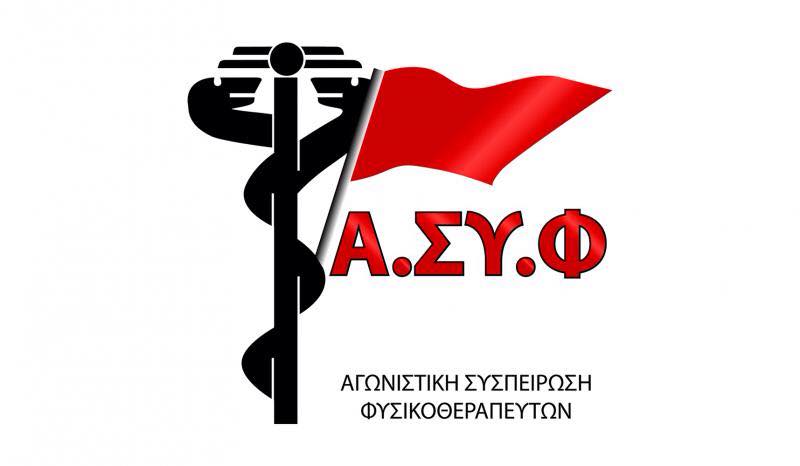 